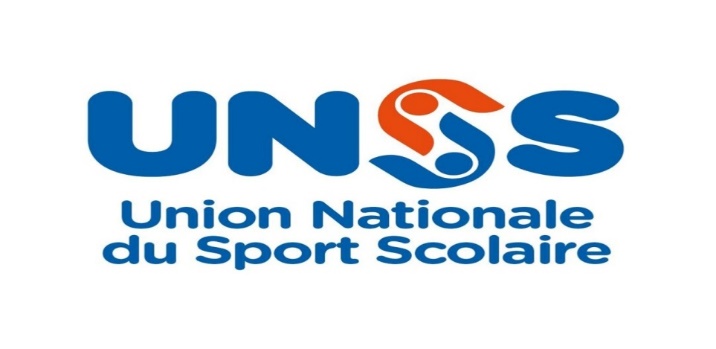 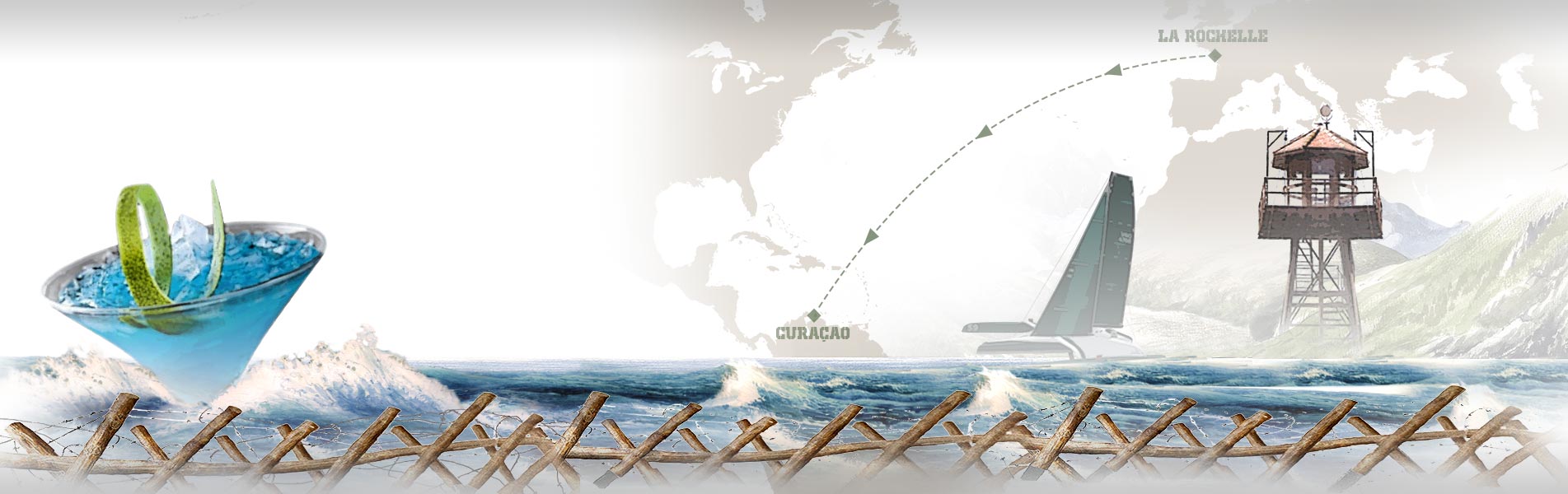 LA GRANDE EVASION CLASS 40